围棋--三级班：弃子、整形、弃子整形第一题：黑先弃子整形							第二题：黑先弃子整形									第三题：黑先弃子整形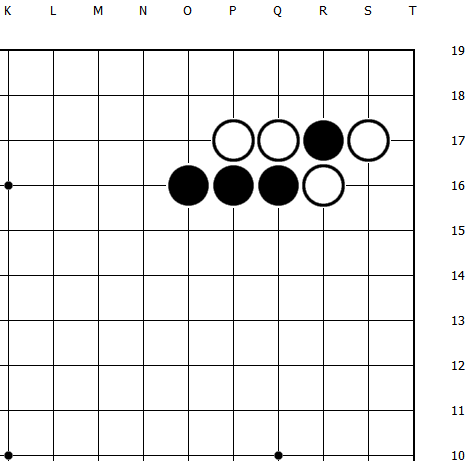 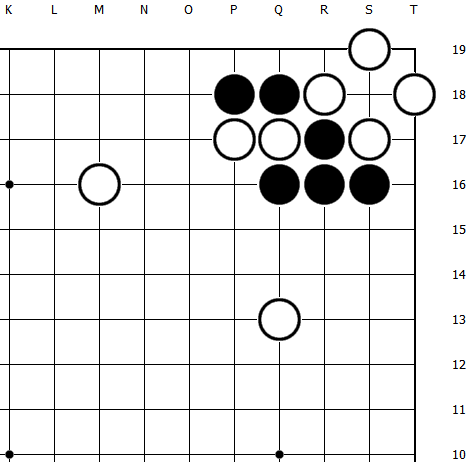 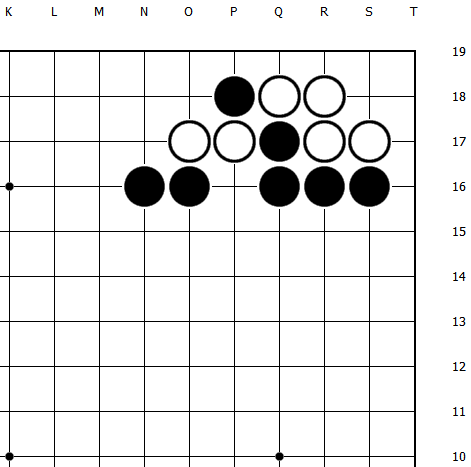 第四题：黑先弃子整形							第五题：黑先弃子整形									第六题：黑先弃子整形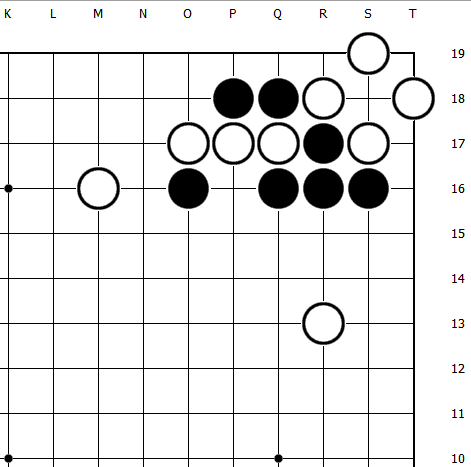 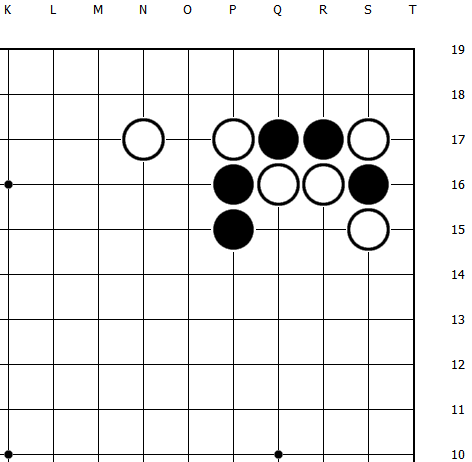 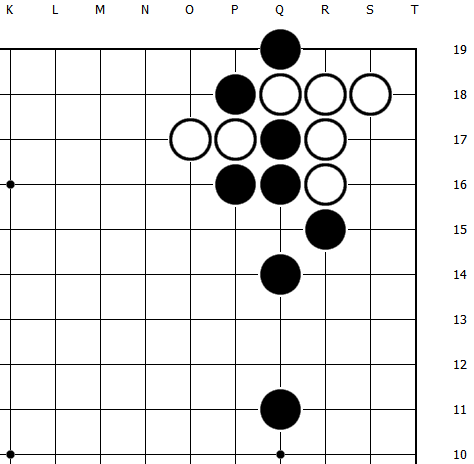 